Конфигурация: Бухгалтерия 3.0 (снята с поддержки)На счете 10.07 все три субконто заняты: Контрагенты, Номенклатура и Партии (наличие третьего субконто зависит от настройки программы).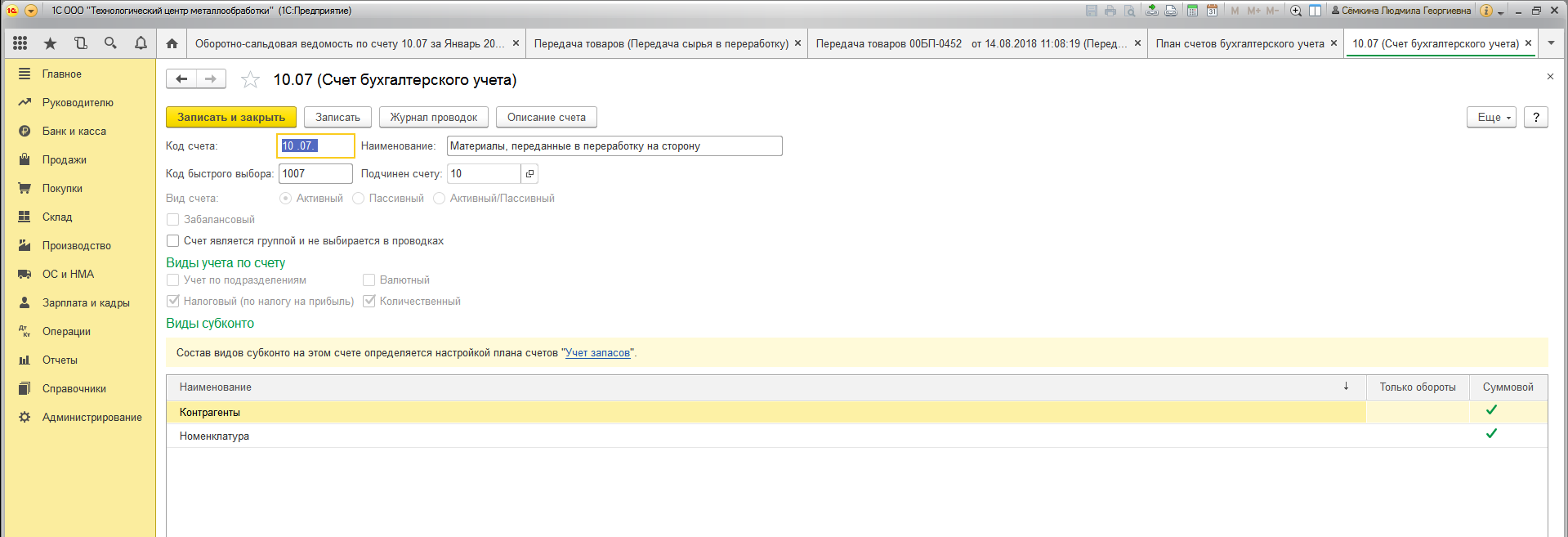 Пользователь хочет видеть ОСВ по счету 10.07 в разрезе договоров.Необходимо продумать, как это можно реализовать программно.Более детальное описание задачи.В документах Передача сырья в переработку и Поступление из переработки указывается договор.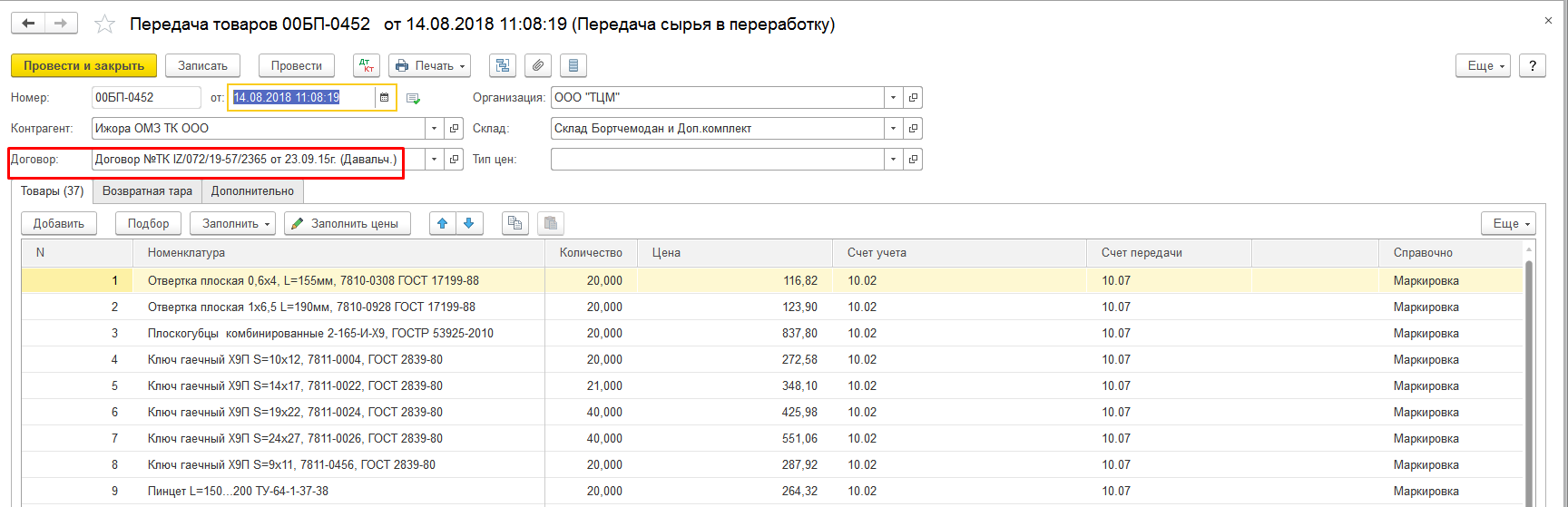 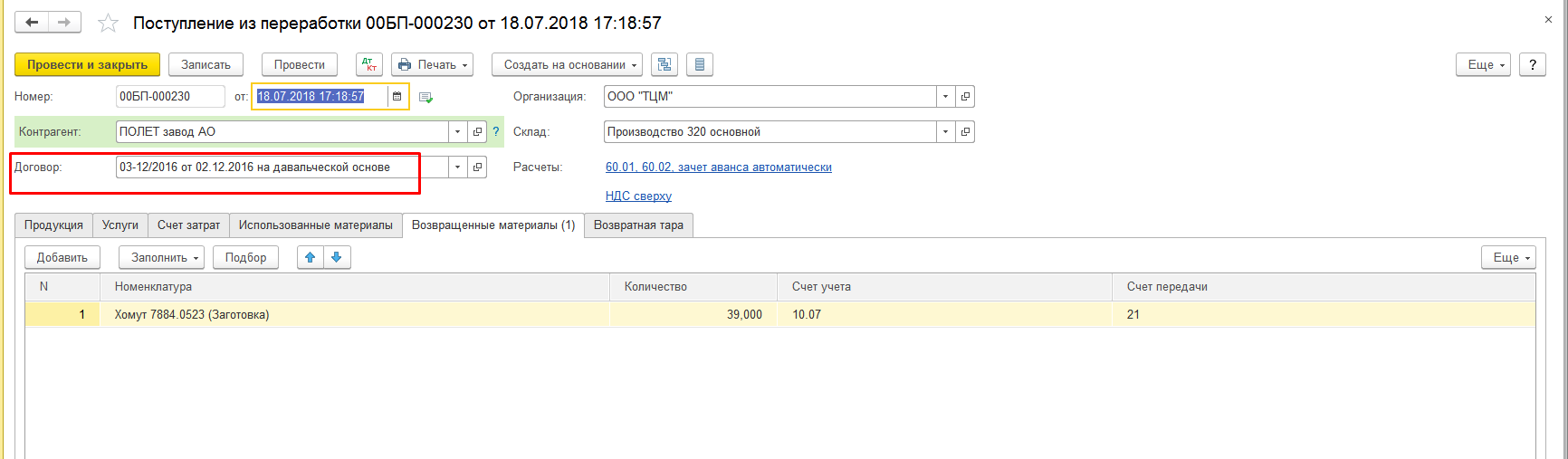 Но в ОСВ по счету 10.07 эта информация не отражается: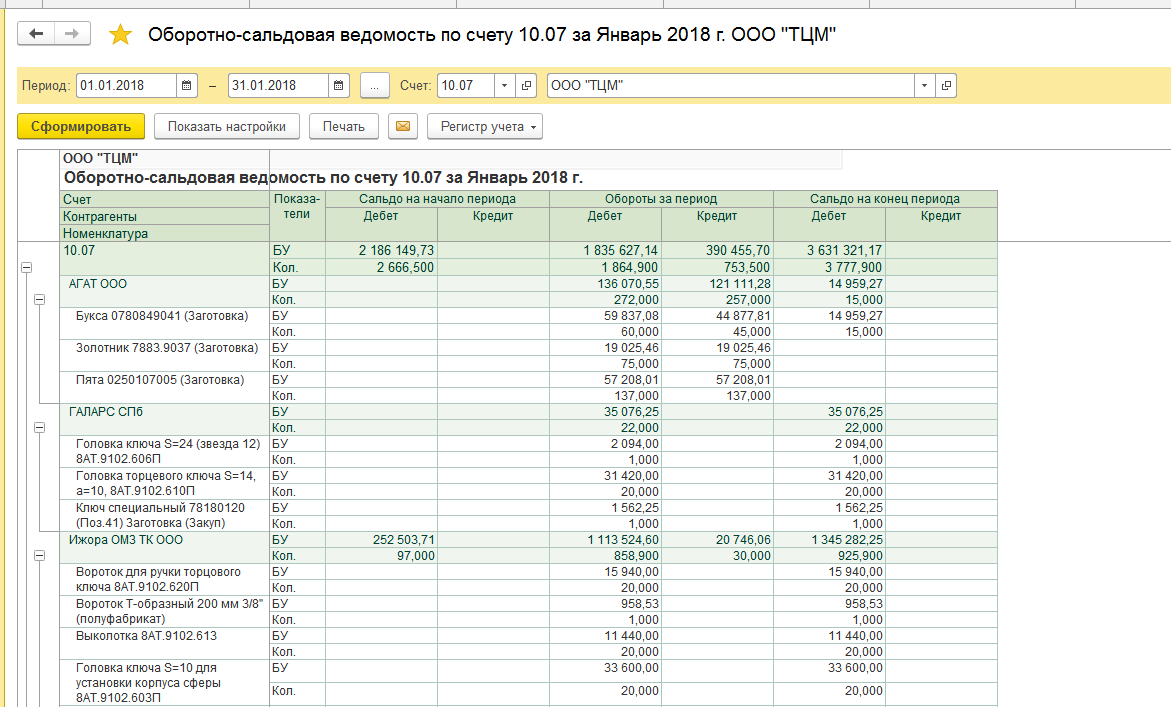 Пользователь же хочет анализировать движение давальческого сырья в разрезе договоров.